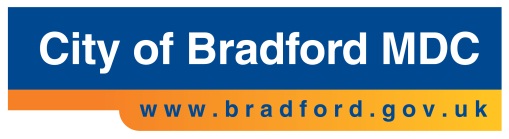 KS1 moderation workshops – reply formSpring term 2017Please indicate which session you wish to attendThe cost is £75 per delegatePlease return this form to school.improvement@bradford.gov.ukFor further information please contact Ken Poucher – ken.poucher@bradford.gov.uk / 07582109269Name of School:Name(s) of person(s) attendingKey Stage 1 - Workshop 1Monday 27th March2:30pm-4:30pmThe View Room, Margaret McMillan TowerKey Stage 1 - Workshop 1Monday 27th March2:30pm-4:30pmThe View Room, Margaret McMillan TowerKey Stage 1 - Workshop 2Wednesday 29th March9:30am-11:30amShipley Library Key Stage 1 - Workshop 2Wednesday 29th March9:30am-11:30amShipley Library Key Stage 1 - Workshop 3Friday 31st March9:30am-11:30amCrossley Hall Primary School Key Stage 1 - Workshop 3Friday 31st March9:30am-11:30amCrossley Hall Primary School Key Stage 1 - Workshop 4Tuesday 4th April1:00pm-3:00pmDelius/Braine Rooms, Margaret McMillan Tower Key Stage 1 - Workshop 4Tuesday 4th April1:00pm-3:00pmDelius/Braine Rooms, Margaret McMillan Tower Key Stage 1 - Workshop 5Thursday 6th April1:00pm-3:00pmSwain House Primary School Key Stage 1 - Workshop 5Thursday 6th April1:00pm-3:00pmSwain House Primary School 